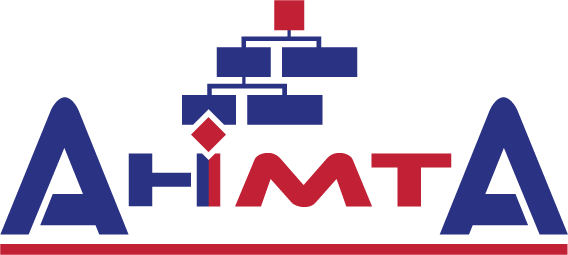 Task Book for the Positions ofALL-HAZARDSFACILITIES UNIT LEADER (FACL-AH)COMMUNICATIONS UNIT LEADER (COML-AH)FOOD UNIT LEADER (FDUL-AH) GROUND SUPPORT UNIT LEADER (GSUL-AH) MEDICAL UNIT LEADER (MEDL-AH)SUPPLY UNIT LEADER (SPUL-AH)This Position Task Book has direct entry positions and includes tasks for the following positions;Base/Camp ManagerOrdering ManagerReceiving/Distribution ManagerVersion: July 2016(Blank Page)The All-Hazards Incident Management Teams Association (AHIMTA) was founded in 2010, as a grassroots 501(c) (6) professional association comprised of several hundred incident management practitioners from multiple disciplines representing Federal, State and local agencies, nongovernmental organizations (NGOs), and the private sector. The main driving factor for the creation of the Association was the critical need for standardized qualifications for All-Hazards Incident Management Teams (AHIMTs), particularly at the Type 3 complexity level for interstate deployment. In 2013 The AHIMTA formed the Incident Qualifications System Committee (IQS) to further the ICS qualifications guidance work started at the Federal level. After a year of development, stakeholder input, and vetting the first edition of the Interstate Incident Management Team Qualifications Systems (IIMTQS) Guide was published in March of 2014.This Position Task Book (PTB) was developed and is owned and maintained by the AHIMTA as one of the components of its Interstate Incident Management Team Qualifications System. Any comments, corrections, or suggestions to this PTB or to any component of its Interstate Incident Management Team Qualifications System should be emailed to the All-Hazards Incident Management Teams Association. AHIMTA@AHIMTA.orgNATIONAL INCIDENT MANAGEMENT SYSTEM (NIMS)INCIDENT COMMAND SYSTEM (ICS)POSITION TASK BOOKS (PTBs)Position Task Books (PTBs) are designed to be used by any individual (trainee) interested in becoming certified under the National Incident Management System (NIMS). The PTB’s are intended to be used to document experiences that indicate successful completion of tasks specific to an Incident Command System (ICS) position. The performance requirements for each position are associated with core ICS competencies, behaviors and tasks as suggested to the Federal Emergency Management Agency (FEMA) by a multi-disciplined, highly experienced expert panel. Trainees are evaluated during this process by qualified evaluators, and the trainee’s performance is documented in the PTB for each task by the evaluator’s initials and date of completion. An Evaluation Record will be completed by all evaluators documenting the trainee’s progress after each evaluation opportunity. Successful performance of all tasks, as observed and recorded by an evaluator, will result in a recommendation to the “authority having jurisdiction” (of the trainee), that the trainee be certified in that position. Evaluation and confirmation of the trainee’s performance while completing all tasks will normally require more than one training assignment and several different evaluators. Incidents lasting several days may involve multiple evaluators. Tasks may be evaluated on incidents, simulation/tabletop exercise, planned events, in training and HSEEP compliant functional or full-scale exercises and in other work situations as long as there is a qualified evaluator.  It is important performances be critically evaluated and accurately recorded by each evaluator.  All tasks must be evaluated.  The Interstate Incident Management Team Qualifications System [IIMTQS] Guide lists the definitions for trainee, evaluator, training officer and authority having jurisdiction. Responsibilities:Authority having jurisdiction (AHJ):Select trainees based on the needs of their organization or to fulfill their obligations to contribute to Incident Management Teams or other Mutual Aid agreements.Provide opportunities for evaluation and/or making the trainee available for evaluation.Training Officer:Providing the correct version of the PTB to the individual in order to document performance.Explaining to the trainee the purpose and processes of the PTB as well as the trainee’s responsibilities.Tracking progress of the trainee.Identifying incidents or situations where the trainee may have evaluation opportunities.Identifying and assigning an evaluator who can provide a positive experience for the trainee, when the evaluation opportunity is within the AHJ’s jurisdiction. Receiving and filing documentation from the assignment.The Individual/ Trainee:Reviewing and understanding instructions in the PTB.Identifying desired objectives/goals whenever an opportunity for evaluation is recognized.Providing background information to an evaluator.Assuring the evaluation record is complete.Completing all tasks for an assigned position within the timeframe allowed for that position. All tasks with an approval older than the allowed timeframe must be reevaluated.Notifying the local AHJ /training officer when the PTB is completed, and obtaining the appropriate signature recommending certification.Retaining the original PTB and provide a copy of the PTB to the appropriate individual for review by the State Qualification Review Committee (SQRC) (refer to the current edition of the IIMTQS Guide).Evaluator(s):Being qualified and proficient in the evaluated position.Meeting with the trainee and determining past experience, current qualifications and desired objectives/goals.Reviewing tasks with the trainee.Explaining to the trainee the evaluation procedures that will be utilized and which tasks may be performed during the evaluation period.Accurately evaluating and recording demonstrated performance of tasks. Dating and initialing completion of the task to indicate satisfactory performance. Unsatisfactory performance should also be documented.Evaluate the numbered tasks only.  Do not evaluate bullets as they are provided as examples or additional clarification.Completing the Evaluation Record found at the end of each PTB.Completing an Incident Personnel Performance Rating (ICS 225) form.The Final Evaluator:Being qualified and proficient in the position being evaluated.Reviewing the trainee’s record to ensure completeness.Signing the appropriate verification statement found in the beginning of the PTB when all tasks have been initialed. Ensuring all tasks have been completed within the three years prior to submission for final approval. Incident Training SpecialistIssue the PTB with concurrence of employing/sponsoring organization to document task performance.Identify incident evaluation opportunities.Assist trainees, coaches/trainers and evaluators with proper documentation.Conduct progress reviews and answer questions.Ensure that coach/trainer and evaluators are qualified and can make accurate and honest appraisal of the trainee’s performance.Position Tasks and Associated Task Book CodesEach Position Task Book lists the performance requirements (tasks) for specific positions set by the latest version of ICS competencies and behaviors recognized by FEMA’s National Integration Center and posted to the NIMS Resource Center Web site, http://www.fema.gov/media-library/assets/documents/11685.The tasks required of a position range in criticality. A Trainee must demonstrate competency at critical tasks while functioning in the target position on an incident. The IIMTQS recognizes that the nature of some less critical tasks may be performed on planned events, in exercises, or in other situations and be sufficient demonstration of competency upon which to base qualification.  Each task in this Position Task Book has at least one code associated with the situation(s) within which the task MUST be completed.  Performance of any task in a situation(s) other than that required by the task’s code(s) is not valid for qualification.  If more than one code is listed, the task may be completed in any of the situations (e.g. If code I1, I2, and O1 are listed, the task may be completed in any of the three situations).  The evaluator should circle the evaluation code for which the task was evaluated.Definitions for these codes are:I1 =    Task must be performed on an incident which meets the following criteria:Is managed under the Incident Command System (ICS)Requires a written Incident Action Plan (IAP)Requires using the Planning P to plan for multiple operational periodsMatches or is higher complexity level (see IIMTQS Appendix A – Incident Complexity Analysis Chart) than the type rating being pursuedI2 =    Task can be performed in the following situations:IncidentIncident within an Event or Incident   The situation must meet the following criteria:Is a critical time-pressured, high-consequence incident managed under the Incident Command System (ICS) Matches or is higher complexity level (see IIMTQS Appendix A – Incident Complexity Analysis Chart) than the type rating being pursuedO1 =    Task can be performed in the following situations:Planned Event“Full Scale Exercise” or “Functional Exercise” as defined by HSEEP (see IIMTQS Section XIII. Qualifying Incident, Event, and Exercise Guidelines; Qualifying Exercise Attributes)   This situation must meet the following criteria:Is managed under the Incident Command System (ICS)Matches or is higher complexity level (see IIMTQS Appendix A – Incident Complexity Analysis Chart) than the type rating being pursuedRequires a formal written Incident or Event Action Plan (IAP/EAP)Requires using the Planning P to plan for multiple operational periodsFor an Event, requires contingency planning for an Incident within the Event.O2 =    Task can be performed in the following situations if the situation affords the opportunity to evaluate the knowledge/skills associated with the ICS position:Planned Event not meeting the requirements in O1.Exercise not meeting the requirements in O1.TrainingDaily Job R =      Rare events seldom occur and opportunities to evaluate Trainee performance in real settings are limited. Examples of rare events include accidents, injuries, vehicle and aircraft crashes. Through interviews, the evaluator may be able to determine if the trainee could perform the task in a real situation.There are numerous bullet statements listed under each task. The bullet statements are listed as guidelines/examples for the evaluator to consider when insuring the intent of the task has been completed. Not all bullet statements for a task are required to be completed if the overall intent of the task has been satisfied.This task book contains tasks for the All Hazards positions ofFacilities Unit Leader (COML-AH)Communications Unit Leader (MEDL-AH)Food Unit Leader (FDUL-AH)Ground Support Unit Leader (SPUL-AH)Medical Unit Leader (FACL-AH)Supply Unit Leader (GSUL-AH)The common tasks for these positions are listed firstThese tasks only need to be completed onceThe tasks specific to each position are listed following the common tasks(Blank Page)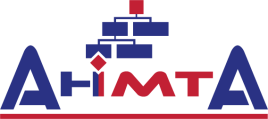 The following Competencies, Behaviors, and Tasks (1 through 43) are common for all the Unit Leader positions in this task book and need to be evaluated once unless the evaluator of an additional Unit Leader position feels the trainee needs to be reevaluated on some or all the Common Task and is noted on the Evaluation Record.The following competencies, Behaviors, and Tasks (44 through 57) are specific to the position of Facilities Unit Leader and should be completed only by those individuals who are working towards becoming qualified in that Position.Competency:  Demonstrate knowledge and ability to perform subordinate ICS positions.Description:  Direct Entry positions allow an individual to train and be qualified in this Unit Leader position without being qualified in subordinate positions.  This behavior and associated task(s) are not required if the trainee is already qualified in the subordinate position.Behavior: Demonstrate knowledge and ability to perform the Base and/or Camp Manager that is subordinate to the unitCompetency: Communicate effectively.Description: Use suitable communication techniques to share relevant information with appropriate personnel on a timely basis to accomplish objectives in a rapidly changing, high-risk environment.Behavior: Ensure relevant information is exchanged during briefings and debriefings.Behavior: Ensure documentation is complete and disposition is appropriate.Behavior: Develop and implement plans and gain concurrence of affected agencies and/or the public.Behavior: Ensure functionality of equipment.The following competencies, Behaviors, and Tasks (83 through 92) are specific to the position of Food Unit Leader and should be completed only by those individuals who are working towards becoming qualified in that Position.Competency: Assume position responsibilities.Description:  Successfully assume role of the All Hazards Food Unit Leader within the Logistics Section and initiate position activities at the appropriate time according to the following behaviors.Behavior: Ensure availability, qualifications, and capabilities of resources to complete assignment.Competency: Lead assigned personnel.Description: Influence, guide, and direct assigned personnel to accomplish objectives and desired outcomes in a rapidly changing, high-risk environment.Behavior: Coordinate interdependent activities.The following competencies, Behaviors, and Tasks (93 through 105) are specific to the position of Ground Support Unit Leader and should be completed only by those individuals who are working towards becoming qualified in that Position.NOTE: Some qualification systems have the Equipment Time Recorder in the Ground Support Unit and others in the Procurement Unit; the IIMTQS has retained this position and Personnel Time Recorder in the Time Unit. Competency: Lead assigned personnel.Description: Influence, guide, and direct assigned personnel to accomplish objectives and desired outcomes in a rapidly changing, high-risk environment.Behavior: Establish work assignments and performance expectations, monitor performance, and provide feedback.Behavior: Coordinate interdependent activities.Competency: Communicate effectively.Description: Use suitable communication techniques to share relevant information with appropriate personnel on a timely basis to accomplish objectives in a rapidly changing, high-risk environment.Behavior: Ensure documentation is complete and disposition is appropriate.Competency: Ensure completion of assigned actions to meet identified objectives.Description: Identify, analyze, and apply relevant situational information and evaluate actions to complete assignments safely and meet identified objectives. Complete actions within established timeframe.Behavior: Provide logistical support as necessaryBehavior: Ensure functionality of equipment The following competencies, Behaviors, and Tasks (106 through 119) are specific to the position of Medical Unit Leader and should be completed only by those individuals who are working towards becoming qualified in that Position.Competency: Assume position responsibilities.Description:  Successfully assume role of the All Hazards Medical Unit Leader within the Logistics Section and initiate position activities at the appropriate time according to the following behaviors.Behavior: Ensure availability, qualifications, and capabilities of resources to complete assignment.Behavior: Gather, update, and apply situational information relevant to the assignment.Competency: Lead assigned personnel.Description: Influence, guide, and direct assigned personnel to accomplish objectives and desired outcomes in a rapidly changing, high-risk environment.Behavior: Coordinate interdependent activities.Competency: Communicate effectively.Description: Use suitable communication techniques to share relevant information with appropriate personnel on a timely basis to accomplish objectives in a rapidly changing, high-risk environment.Behavior: Ensure documentation is complete and disposition is appropriate.Behavior: Gather, produce and distribute information as required by established guidelines and ensure understanding by recipient.Behavior: Develop and implement plans and gain concurrence of affected agencies and/or the publicCompetency: Ensure completion of assigned actions to meet identified objectives.Description: Identify, analyze, and apply relevant situational information and evaluate actions to complete assignments safely and meet identified objectives. Complete actions within established timeframe.Behavior: Gather, analyze, and validate information pertinent to the incident or event and make recommendations for setting priorities.Behavior: Take appropriate action based on assessed risks.Behavior: Provide logistical support as necessary.The following competencies, Behaviors, and Tasks (120 through 138) are specific to the position of Supply Unit Leader and should be completed only by those individuals who are working towards becoming qualified in that Position.Competency:  Demonstrate knowledge and ability to perform subordinate ICS positions.Description:  Direct Entry positions allow an individual to train and be qualified in this Unit Leader position without being qualified in subordinate positions.  This behavior and associated task(s) are not required if the trainee is already qualified in the subordinate position.Behavior: Demonstrate knowledge and ability to perform the Ordering Manager (ORDM-AH) and Receiving/Distribution Manager (RCDM-AH) that is subordinate to your unit	(Blank Page)INSTRUCTIONS FOR COMPLETING THE EVALUATION RECORDA separate Evaluation Record needs to be completed for each incident, event, full-scale exercise, functional exercise, tabletop, daily duties, or in a classroom where a Trainee can be evaluated and is required for any task signed off in the PTB. If additional Evaluation Records are needed, a page can be copied from a blank task book and attached. Each Evaluation Record will need to have the following information provided: Evaluation Record #: The number at the top of the evaluation record which identifies a particular incident or group of incidents. This number should be placed in the column labeled “Evaluation Record #” on the PTB for each task performed satisfactorily. This number enables reviewers of the completed PTB to ascertain the qualifications of the different evaluators prior to making the appropriate sign-off on the PTB.     Trainee Name: Insert the Trainee’s full name.Trainee Position: Insert the Trainee’s ICS Trainee position. Evaluator’s Information:Evaluator’s Name: Insert the Evaluator’s full name.Incident Position/Assignment: Identify the ICS position the Evaluator selected during this evaluation.Evaluator’s Agency/Organization: Identify the agency/organization the Evaluator is representingEvaluator’s Office Title: Identify the position or title the Evaluator has within their home agency/organization. Agency/Organization Address: Insert the mailing address of the Agency/Organization where the Evaluator receives US mail service.Phone and E-mail: Insert the Evaluator’s phone number and e-mail address.Evaluator’s Relevant Certification Qualification System:  List the evaluator’s NIMS ICS certification relevant to the Trainee position supervised and the Qualification System (i.e., IIMTQS, NWCG, USCG).Name and Location of Exercise/Event/Incident: Identify the name and location where the tasks were evaluated.Exercise/Event/Incident Kind and Complexity:  Enter type of incident (hazmat, tornado, flood, structural fire, search and rescue, tabletop exercise, full scale exercise, etc.) and complexity of incident or sub-incident that the evaluation is for by Type (Type 1, 2, 3, etc). Number and Type of Resources:  Enter the number and type of resources assigned to the incident pertinent to the Trainee’s position.Duration:  Enter inclusive dates during which the Trainee was evaluated and number of operational periods in Trainee status. This block may indicate a span of time covering small incidents/events considered (or managed) as one on-going incident if the Trainee has been evaluated on that basis. Recommendation:  Check as appropriate and/or make comments regarding the future needs for development of this Trainee.Recommendations/Comments:  Provide comments and observations of the Trainee while they were assigned to the incident/event/exercise. The ICS 225 can also be completed and used as an accompanying document to record the incident experience or it can be used as guidance on the type of information that is necessary in this section of the Evaluation Record.Evaluator’s Signature:  Evaluator signs here. Date:  Indicate the calendar date the record is being completed.Evaluator’s Initial: Initial here to authenticate recommendations and to allow for comparison with initials in the PTB.Evaluation Record # 1Evaluation Record # 2Evaluation Record # 3Evaluation Record # 4Text Box for adopting State name, logo, etc.POSITION TASK BOOK ASSIGNED TOINDIVIDUAL’S NAMEDUTY STATIONPHONE NUMBERE-MAILProvide PTB Initiation information on following page(s) for appropriate position. Common Tasks Section needs to be completed only once after the PTB is initiated the first time. All-Hazards Facilities Unit Leader (FACL-AH) Section Was initiated byTrainee’s NameOfficial’s NameTitleDuty StationPhone NumberE-MailWas initiated atLocationDateCommon Tasks Section needs to be completed only once after the PTB is initiated the first time.All-Hazards Communications Unit Leader (COML-AH) Section Was initiated byTrainee’s NameOfficial’s NameTitleDuty StationPhone NumberE-MailWas initiated atLocationDateCommon Tasks Section needs to be completed only once after the PTB is initiated the first time.All-Hazards Food Unit Leader (FDUL-AH) SectionWas initiated byTrainee’s NameOfficial’s NameTitleDuty StationPhone NumberE-MailWas initiated atLocationDateCommon Tasks Section needs to be completed only once after the PTB is initiated the first time.All-Hazards Ground Support Unit Leader (GSUL-AH) SectionWas initiated byTrainee’s NameOfficial’s NameTitleDuty StationPhone NumberE-MailWas initiated atLocationDateAll-Hazards Medical Unit Leader (MEDL-AH) SectionWas initiated byTrainee’s NameOfficial’s NameTitleDuty StationPhone NumberE-MailWas initiated atLocationDateCommon Tasks Section needs to be completed only once after the PTB is initiated the first time.All-Hazards Supply Unit Leader (SUPL-AH) SectionWas initiated byTrainee’s NameOfficial’s NameTitleDuty StationPhone NumberE-MailWas initiated atLocationDateVERIFICATION/CERTIFICATION OF COMPLETED POSITION TASK BOOK FOR THE POSITION OF:ALL-HAZARDS FACILITIES UNIT LEADER (FACL-AH)Trainee Name: FINAL EVALUATOR’S VERIFICATION:Evaluator: DO NOT complete this unless you are recommending the trainee for certification.I verify all tasks have been performed and are documented with appropriate initials.I also verify the trainee should be considered for certification in this position.Evaluator’s SignatureDateEvaluator’s Printed NameTitleDuty StationPhone NumberE-MailCERTIFYING OFFICIAL FOR CERTIFICATIONTrainee Name:Has met all requirements for qualification in this position is certified for the position.Official’s Signature:DateOfficial’s Printed NameTitleDuty StationPhone NumberEmailVERIFICATION/CERTIFICATION OF COMPLETED POSITION TASK BOOK FOR THE POSITION OF:COMMUNICATIONS UNIT LEADER (COML-AH)Trainee Name: FINAL EVALUATOR’S VERIFICATION:Evaluator: DO NOT complete this unless you are recommending the trainee for certification.I verify all tasks have been performed and are documented with appropriate initials.I also verify the trainee should be considered for certification in this position.Evaluator’s SignatureDateEvaluator’s Printed NameTitleDuty StationPhone NumberE-MailCERTIFYING OFFICIAL FOR CERTIFICATIONTrainee Name:Has met all requirements for qualification in this position is certified for the position.Official’s Signature:DateOfficial’s Printed NameTitleDuty StationPhone NumberEmailVERIFICATION/CERTIFICATION OF COMPLETED POSITION TASK BOOK FOR THE POSITION OF:ALL HAZARDS FOOD UNIT LEADER (FDUL-AH)Trainee Name: FINAL EVALUATOR’S VERIFICATION:Evaluator: DO NOT complete this unless you are recommending the trainee for certification.I verify all tasks have been performed and are documented with appropriate initials.I also verify the trainee should be considered for certification in this position.Evaluator’s SignatureDateEvaluator’s Printed NameTitleDuty StationPhone NumberE-MailCERTIFYING OFFICIAL FOR CERTIFICATIONTrainee Name:Has met all requirements for qualification in this position is certified for the position.Official’s Signature:DateOfficial’s Printed NameTitleDuty StationPhone NumberEmailVERIFICATION/CERTIFICATION OF COMPLETED POSITION TASK BOOK FOR THE POSITION OF:ALL HAZARDS GROUND SUPPORT UNIT LEADER (GSUL-AH)Trainee Name: FINAL EVALUATOR’S VERIFICATION:Evaluator: DO NOT complete this unless you are recommending the trainee for certification.I verify all tasks have been performed and are documented with appropriate initials.I also verify the trainee should be considered for certification in this position.Evaluator’s SignatureDateEvaluator’s Printed NameTitleDuty StationPhone NumberE-MailCERTIFYING OFFICIAL FOR CERTIFICATIONTrainee Name:Has met all requirements for qualification in this position is certified for the position.Official’s Signature:DateOfficial’s Printed NameTitleDuty StationPhone NumberEmailVERIFICATION/CERTIFICATION OF COMPLETED POSITION TASK BOOK FOR THE POSITION OF:ALL HAZARDS MEDICAL UNIT LEADER (MEDL-AH)Trainee Name: FINAL EVALUATOR’S VERIFICATION:Evaluator: DO NOT complete this unless you are recommending the trainee for certification.I verify all tasks have been performed and are documented with appropriate initials.I also verify the trainee should be considered for certification in this position.Evaluator’s SignatureDateEvaluator’s Printed NameTitleDuty StationPhone NumberE-MailCERTIFYING OFFICIAL FOR CERTIFICATIONTrainee Name:Has met all requirements for qualification in this position is certified for the position.Official’s Signature:DateOfficial’s Printed NameTitleDuty StationPhone NumberEmailVERIFICATION/CERTIFICATION OF COMPLETED POSITION TASK BOOK FOR THE POSITION OF:ALL HAZARDS SUPPLY UNIT LEADER (SPUL-AH)Trainee Name: FINAL EVALUATOR’S VERIFICATION:Evaluator: DO NOT complete this unless you are recommending the trainee for certification.I verify all tasks have been performed and are documented with appropriate initials.I also verify the trainee should be considered for certification in this position.Evaluator’s SignatureDateEvaluator’s Printed NameTitleDuty StationPhone NumberE-MailCERTIFYING OFFICIAL FOR CERTIFICATIONTrainee Name:Has met all requirements for qualification in this position is certified for the position.Official’s Signature:DateOfficial’s Printed NameTitle	Duty StationPhone NumberEmailCommon TasksPages 19-25(Tasks 1 –44)Facilities Unit Leader Specific Tasks (FACL-AH)Pages 26-28(Tasks 45-58)Communications Unit Leader Specific Tasks (COML-AH)Pages 29-33(Tasks 59-83)Food Unit Leader Specific Tasks (FDUL-AH)Pages 34-36(Tasks 84-93)Ground Support Unit Leader Specific Tasks (GSUL-AH)Pages 37-39(Tasks 94-106)Medical Unit Leader Specific Tasks (MEDL-AH)Pages 40-42(Tasks 107-120Supply Unit Leader Specific Tasks (SUPL-AH)Pages 43-45(Tasks 121-139)Competency: Assume position responsibilities.Competency: Assume position responsibilities.Competency: Assume position responsibilities.Competency: Assume position responsibilities.Description: Successfully assume role of All Hazards Unit Leader within the Logistics Section and initiate position activities at the appropriate time according to the following behaviors.Description: Successfully assume role of All Hazards Unit Leader within the Logistics Section and initiate position activities at the appropriate time according to the following behaviors.Description: Successfully assume role of All Hazards Unit Leader within the Logistics Section and initiate position activities at the appropriate time according to the following behaviors.Description: Successfully assume role of All Hazards Unit Leader within the Logistics Section and initiate position activities at the appropriate time according to the following behaviors.TASKC O D EEvaluation RecordNumberEVALUATOR:Initial & date upon completion of taskBehavior: Ensure readiness for assignment.Behavior: Ensure readiness for assignment.Behavior: Ensure readiness for assignment.Behavior: Ensure readiness for assignment.Obtain and assemble information and materials needed for a response kit prior to receiving an assignment, including critical items needed for the assignment and items needed for functioning during the first 48 hours.  The following items are suggested as basic information and materials kept in a go bag: ICS forms and logs applicable to positionTools and supplies applicable to positionI1I2O1O2Obtain information prior to deployment.Incident type, name, and number Travel authorization number Specific job assignment Name and phone of supervisor if available Reporting time and location Transportation arrangements Contact procedures during travel Expected duration of assignmentExpected working conditions I1I2O1O2Check in at designated incident check-in location and complete check-in documentation.I1I2O1O2Report to the Planning Section Chief or Training Specialist (if staffed) to check in as a trainee.I1O1O2Organize workspace and keep unit operating.Order staff, materials and supplies using procedures established by the section chief.Maintain quantities of forms, supplies, equipment, and materials at a level to prevent shortage of any basic needed items.Track orders and confirm time of arrivalI1I2O1TASKC O D EEvaluation RecordNumberEVALUATOR:Initial & date upon completion of taskBehavior: Ensure availability, qualifications, and capabilities of resources to complete assignment.Behavior: Ensure availability, qualifications, and capabilities of resources to complete assignment.Behavior: Ensure availability, qualifications, and capabilities of resources to complete assignment.Behavior: Ensure availability, qualifications, and capabilities of resources to complete assignment.Determine unit support needs and staffing requirements to meet the Incident Action plan (IAP) or other relevant plans. Request and document additional staffing established by the section chiefI1O1O2Ensure that unit subordinates are qualified to perform assigned positions. I1O1Develop Unit Operating Plan.Include Continuity of OperationsI1O102Behavior: Gather, update, and apply situational information relevant to the assignment.Behavior: Gather, update, and apply situational information relevant to the assignment.Behavior: Gather, update, and apply situational information relevant to the assignment.Behavior: Gather, update, and apply situational information relevant to the assignment.Obtain initial briefing and information from Incident Supervisor.Policies and operating procedures (e.g., ordering resources and supplies, work schedule, timelines and priorities).Operational work period.Current unit staffing levels.General orientation to the Incident Command Post and/or incident base.Incident briefing; Incident Action Plan (IAP) or other relevant plan.Expectations for attending meetings/briefingsSafety concerns/hazards.Political/sensitive information considerations I1O1O2Establish situation awareness pertinent to unit.Determine EOC or other support Organizational contacts (e.g., counterparts, host unit personnel).Supporting documentation (e.g., maps; digital information; Resource Orders).I1I2O1O2Behavior: Establish effective relationships with relevant personnel.Behavior: Establish effective relationships with relevant personnel.Behavior: Establish effective relationships with relevant personnel.Behavior: Establish effective relationships with relevant personnel.Establish and maintain positive interpersonal and interagency working relationships.Federal, State, Local, Tribal, Non-Governmental OrganizationsI1O1Behavior: Establish organization structure, reporting procedures, and chain of command of assigned resources.Behavior: Establish organization structure, reporting procedures, and chain of command of assigned resources.Behavior: Establish organization structure, reporting procedures, and chain of command of assigned resources.Behavior: Establish organization structure, reporting procedures, and chain of command of assigned resources.Organize assigned personnel to meet the needs of the unit.I1O1O2Behavior: Understand and comply with ICS concepts and principles.Behavior: Understand and comply with ICS concepts and principles.Behavior: Understand and comply with ICS concepts and principles.Behavior: Understand and comply with ICS concepts and principles.Coordinate with functional areas within the ICS structure.I1I2O1Competency: Lead assigned personnel.Competency: Lead assigned personnel.Competency: Lead assigned personnel.Competency: Lead assigned personnel.Description: Influence, guide, and direct assigned personnel to accomplish objectives and desired outcomes in a rapidly changing, high-risk environment.Description: Influence, guide, and direct assigned personnel to accomplish objectives and desired outcomes in a rapidly changing, high-risk environment.Description: Influence, guide, and direct assigned personnel to accomplish objectives and desired outcomes in a rapidly changing, high-risk environment.Description: Influence, guide, and direct assigned personnel to accomplish objectives and desired outcomes in a rapidly changing, high-risk environment.TASKC O D EEvaluation RecordNumberEVALUATOR:Initial & date upon completion of taskBehavior: Model leadership values and principles.Behavior: Model leadership values and principles.Behavior: Model leadership values and principles.Behavior: Model leadership values and principles.Exhibit principles of duty.Be proficient in your job, both technically and as a leader.Make sound and timely decisions.Ensure tasks are understood, supervised and accomplished.Develop your subordinates for the future.I1I2O1O2Exhibit principles of respect.Know your subordinates and look out for their well- being.Keep your subordinates informed.Build the team.Employ your subordinates in accordance with their capabilities.I1I2O1O2Exhibit principles of integrity.Know yourself and seek improvement.Seek responsibility and accept responsibility for your actions.Set the example.I1I2O1O2Behavior: Ensure the safety, welfare, and accountability of assigned personnel.Behavior: Ensure the safety, welfare, and accountability of assigned personnel.Behavior: Ensure the safety, welfare, and accountability of assigned personnel.Behavior: Ensure the safety, welfare, and accountability of assigned personnel.Provide for the safety and welfare of assigned resources.Be alert to, and monitor the health and welfare of assigned resources.Account for assigned resources.Provide for care of assigned personnel and notify supervisor in event of sickness, injury, or accident.Ensure adequate rest, hydration, and nutrition is provided to all unit personnel.Recognize any special medical needs of all unit personnel.Recognize, mitigate and communicate potentially hazardous situationsRecognize, mitigate and communicate potentially hazardous situations.Provide safety and identifying equipment, such as vests identifying the communications function, flashlights, and glow sticks.Ensure that special precautions are taken when extraordinary hazards existI1I2O1O2TASKC O D EEvaluation RecordNumberEVALUATOR:Initial & date upon completion of taskBehavior: Establish work assignments and performance expectations, monitor performance, and provide feedback.Behavior: Establish work assignments and performance expectations, monitor performance, and provide feedback.Behavior: Establish work assignments and performance expectations, monitor performance, and provide feedback.Behavior: Establish work assignments and performance expectations, monitor performance, and provide feedback.Ensure subordinates understand assignment for operational period.I1I2O1O2Ensure subordinates have the ability to clearly understand and give instructions in the incident’s common language.I1I2O1O2Develop units’ schedule/assignments based on IAP or relevant plan.I1O1O2Review unit’s staffing requirements.Ensure adequate personnelI1O1Evaluate subordinate’s performance.Communicate deficiencies immediately and take corrective action.Provide training opportunities where available.Complete personnel performance evaluations according to agency guidelines.I1I2O1O2Behavior: Emphasize teamwork.Behavior: Emphasize teamwork.Behavior: Emphasize teamwork.Behavior: Emphasize teamwork.Establish cohesiveness among assigned resources.Provide for open communication.Seek commitment.Set expectations for accountability.Focus on the team result.I1I2O1Competency: Communicate effectively.Competency: Communicate effectively.Competency: Communicate effectively.Competency: Communicate effectively.Description: Use suitable communication techniques to share relevant information with appropriate personnel on a timely basis to accomplish objectives in a rapidly changing, high-risk environment.Description: Use suitable communication techniques to share relevant information with appropriate personnel on a timely basis to accomplish objectives in a rapidly changing, high-risk environment.Description: Use suitable communication techniques to share relevant information with appropriate personnel on a timely basis to accomplish objectives in a rapidly changing, high-risk environment.Description: Use suitable communication techniques to share relevant information with appropriate personnel on a timely basis to accomplish objectives in a rapidly changing, high-risk environment.TASKC O D EEvaluation RecordNumberEVALUATOR:Initial & date upon completion of taskBehavior: Ensure relevant information is exchanged during briefings and debriefings.Behavior: Ensure relevant information is exchanged during briefings and debriefings.Behavior: Ensure relevant information is exchanged during briefings and debriefings.Behavior: Ensure relevant information is exchanged during briefings and debriefings.Brief and keep subordinates informed and updated.Ensure unit leader expectations are communicated and understood.I1I2O1O2Participate in incident operational briefings and meetings as directed.Record corrections to documents (e.g., IAP, maps).Provide information as requested.I1I2O1O2Participate in functional area briefings.I1I2O1O2Conduct unit After Action Reviews (AARs).I1I2O1O2Behavior: Ensure documentation is complete and disposition is appropriate.Behavior: Ensure documentation is complete and disposition is appropriate.Behavior: Ensure documentation is complete and disposition is appropriate.Behavior: Ensure documentation is complete and disposition is appropriate.Review and approve subordinate time reports.I1I2O1O2Submit documentation to Documentation Unit Leader or appropriate host agency representative within established timeframesGeneral Message, ICS 213Activity Log, ICS 214I1O1O2Compile unit documentation for final incident package.I1O1Prepare units input for transition plan as requested.I1O1Prepare units input for final narrative as requested.I1O1TASKC O D EEvaluation RecordNumberEVALUATOR:Initial & date upon completion of taskEVALUATOR:Initial & date upon completion of taskBehavior: Gather, produce and distribute information as required by established guidelines and ensure understanding by recipient.Behavior: Gather, produce and distribute information as required by established guidelines and ensure understanding by recipient.Behavior: Gather, produce and distribute information as required by established guidelines and ensure understanding by recipient.Behavior: Gather, produce and distribute information as required by established guidelines and ensure understanding by recipient.Behavior: Gather, produce and distribute information as required by established guidelines and ensure understanding by recipient.Prepare unit information for briefings and meetings.I1O1Behavior: Communicate and ensure understanding of work expectations within the chain of command and across functional areas.Behavior: Communicate and ensure understanding of work expectations within the chain of command and across functional areas.Behavior: Communicate and ensure understanding of work expectations within the chain of command and across functional areas.Behavior: Communicate and ensure understanding of work expectations within the chain of command and across functional areas.Behavior: Communicate and ensure understanding of work expectations within the chain of command and across functional areas.Coordinate across functional areas.Provide timely feedback in response to requests.Communicate, Cooperate, and Coordinate I1I2O1O2Establish protocols and set time frames for information exchange to appropriate section to complete work assignments.IAP inputs Incident Status Summary (ICS 209) Tentative releases I1O1O2Behavior: Develop and implement plans and gain concurrence of affected agencies and/or the public.Behavior: Develop and implement plans and gain concurrence of affected agencies and/or the public.Behavior: Develop and implement plans and gain concurrence of affected agencies and/or the public.Behavior: Develop and implement plans and gain concurrence of affected agencies and/or the public.Behavior: Develop and implement plans and gain concurrence of affected agencies and/or the public.Support the development of plans.  Incident Action Plan (IAP)Contingency/Continuity of Operations (COOP)Equipment breakdownPower outagesUnexpected staffing shortagesIncident within the incident.I1O1Competency: Ensure completion of assigned actions to meet identified objectives.Competency: Ensure completion of assigned actions to meet identified objectives.Competency: Ensure completion of assigned actions to meet identified objectives.Competency: Ensure completion of assigned actions to meet identified objectives.Competency: Ensure completion of assigned actions to meet identified objectives.Description: Identify, analyze, and apply relevant situational information and evaluate actions to complete assignments safely and meet identified objectives. Complete actions within established timeframe.Description: Identify, analyze, and apply relevant situational information and evaluate actions to complete assignments safely and meet identified objectives. Complete actions within established timeframe.Description: Identify, analyze, and apply relevant situational information and evaluate actions to complete assignments safely and meet identified objectives. Complete actions within established timeframe.Description: Identify, analyze, and apply relevant situational information and evaluate actions to complete assignments safely and meet identified objectives. Complete actions within established timeframe.Description: Identify, analyze, and apply relevant situational information and evaluate actions to complete assignments safely and meet identified objectives. Complete actions within established timeframe.Behavior: Follow established procedures and/or safety procedures relevant to given assignment.Behavior: Follow established procedures and/or safety procedures relevant to given assignment.Behavior: Follow established procedures and/or safety procedures relevant to given assignment.Behavior: Follow established procedures and/or safety procedures relevant to given assignment.Behavior: Follow established procedures and/or safety procedures relevant to given assignment.Ensure established guidelines are followed.Work/restPersonal protective equipment (PPE) when required for field assignments.Communication (e.g., radio, cell phone).I1O1TASKC O D EEvaluation RecordNumberEVALUATOR:Initial & date upon completion of taskBehavior: Transfer position duties while ensuring continuity of authority and knowledge and taking into account the increasing or decreasing incident complexity.Behavior: Transfer position duties while ensuring continuity of authority and knowledge and taking into account the increasing or decreasing incident complexity.Behavior: Transfer position duties while ensuring continuity of authority and knowledge and taking into account the increasing or decreasing incident complexity.Behavior: Transfer position duties while ensuring continuity of authority and knowledge and taking into account the increasing or decreasing incident complexity.Coordinate an efficient transfer of position duties when mobilizing (e.g., host agency/outgoing Incident Management Team (IMT).Inform subordinate staff and supervisor as appropriate.Document follow-up action needed and submit to supervisor.I1O1Coordinate an efficient transfer of position duties when demobilizing [e.g., incoming Incident Management Team (IMT), host agency].Inform subordinate staff and supervisor as appropriate.Document follow-up action needed and submit to supervisor.I1O1Behavior: Plan for unit demobilization and ensure demobilization procedures are followed.Behavior: Plan for unit demobilization and ensure demobilization procedures are followed.Behavior: Plan for unit demobilization and ensure demobilization procedures are followed.Behavior: Plan for unit demobilization and ensure demobilization procedures are followed.Anticipate demobilization of unit resources.Identify excess resources.Prepare schedule for demobilization.I1O1Ensure demobilization of unit resources.Brief subordinate staff on demobilization procedures and responsibilities.Ensure incident and host agency demobilization procedures are followed.I1O1Demobilize and check out.Receive demobilization instructions from incident supervisor.If required, complete Demobilization Check-out, ICS 221 and submit completed form to the appropriate personI1O1Demobilize equipment as needed.Documentation of lost/missing equipment or suppliesI1O1Behavior: Take appropriate action based on assessed risk.Behavior: Take appropriate action based on assessed risk.Behavior: Take appropriate action based on assessed risk.Behavior: Take appropriate action based on assessed risk.Apply a risk management process.Situation AwarenessHazard AssessmentHazard ControlDecision PointEvaluateI1I2O1TASKC O D EEvaluation RecordNumberEVALUATOR:Initial & date upon completion of taskManage or perform Base and/or Camp Manager functions.Coordinate with other functions to set camp layoutEnsure incident facilities/support areas are set up and functioning properly Determine or establish special requirements or restrictions on incident facilities Supervise the set-up of sanitation facilities for incident personnelPortable toilets, Wash stations Supervise the set-up of sleeping area/facility for incident personnel Supervise the set-up/availability of shower facilities for incident personnel Supervise the set-up of outdoor lighting for the incidentBase, Camp, Parking area(s)Supervise the set-up of incident support electrical equipment/serviceSupport generator(s), Power distribution, Cell phone charging stations for incident operations personnel I1O1O2Supervise Camp CrewsI1O1Ensure compliance with applicable safety requirements for incident facilities.I1O1Competency: Assume position responsibilities.Description:  Successfully assume role of the All Hazards Facilities Unit Leader within the Logistics Section and initiate position activities at the appropriate time according to the following behaviors.Competency: Assume position responsibilities.Description:  Successfully assume role of the All Hazards Facilities Unit Leader within the Logistics Section and initiate position activities at the appropriate time according to the following behaviors.Competency: Assume position responsibilities.Description:  Successfully assume role of the All Hazards Facilities Unit Leader within the Logistics Section and initiate position activities at the appropriate time according to the following behaviors.Competency: Assume position responsibilities.Description:  Successfully assume role of the All Hazards Facilities Unit Leader within the Logistics Section and initiate position activities at the appropriate time according to the following behaviors.TASKC O D EEvaluation RecordNumberEVALUATOR:Initial & date upon completion of taskBehavior: Ensure availability, qualifications, and capabilities of resources to complete assignment.Behavior: Ensure availability, qualifications, and capabilities of resources to complete assignment.Behavior: Ensure availability, qualifications, and capabilities of resources to complete assignment.Behavior: Ensure availability, qualifications, and capabilities of resources to complete assignment.Ensure appropriate personnel to support the unit.Base/Remote Camp ManagerOvernight support personnelSecurityCamp CrewsI1O1Behavior: Gather, update, and apply situational information relevant to the assignmentBehavior: Gather, update, and apply situational information relevant to the assignmentBehavior: Gather, update, and apply situational information relevant to the assignmentBehavior: Gather, update, and apply situational information relevant to the assignmentEnsure adequate signage is posted for unit’s work locations.BaseCampSecurity, etc.Base flow patternsI1O1Competency: Lead assigned personnelDescription: Influence, guide, and direct assigned personnel to accomplish objectives and desired outcomes in a rapidly changing, high-risk environment.Competency: Lead assigned personnelDescription: Influence, guide, and direct assigned personnel to accomplish objectives and desired outcomes in a rapidly changing, high-risk environment.Competency: Lead assigned personnelDescription: Influence, guide, and direct assigned personnel to accomplish objectives and desired outcomes in a rapidly changing, high-risk environment.Competency: Lead assigned personnelDescription: Influence, guide, and direct assigned personnel to accomplish objectives and desired outcomes in a rapidly changing, high-risk environment.Behavior: Coordinate interdependent activities.Behavior: Coordinate interdependent activities.Behavior: Coordinate interdependent activities.Behavior: Coordinate interdependent activities.Coordinate with host Agency Administrator or designee, and Logistics Section Chief to identify location for incident facilities.Incident Command PostBase/Remote Camp(s)Heli baseStaging areasContingency/expansion sitesPoints of distribution (POD)Contracts/agreementsI1O1Coordinate with other functions to layout and set-up the incident facilities.Base CampICPParking locationsFeeding/Catering locationI1O1Interact and coordinate with appropriate unit leaders and operations personnelReceive and transmit needed informationI1O1Ensure necessary maintenance of incident support electrical equipment / service is conductedI1O1Ensure incident facilities/support area(s) are restored to pre incident conditionI1O1TASKC O D EEvaluation RecordNumberEVALUATOR:Initial & date upon completion of taskCompetency: Communicate effectively.Description: Use suitable communication techniques to share relevant information with appropriate personnel on a timely basis to accomplish objectives in a rapidly changing, high-risk environment.Competency: Communicate effectively.Description: Use suitable communication techniques to share relevant information with appropriate personnel on a timely basis to accomplish objectives in a rapidly changing, high-risk environment.Competency: Communicate effectively.Description: Use suitable communication techniques to share relevant information with appropriate personnel on a timely basis to accomplish objectives in a rapidly changing, high-risk environment.Competency: Communicate effectively.Description: Use suitable communication techniques to share relevant information with appropriate personnel on a timely basis to accomplish objectives in a rapidly changing, high-risk environment.Behavior: Ensure documentation is complete and disposition is appropriate.Behavior: Ensure documentation is complete and disposition is appropriate.Behavior: Ensure documentation is complete and disposition is appropriate.Behavior: Ensure documentation is complete and disposition is appropriate.Complete invoices and/or shift tickets for contracted equipment and submit according to established protocol.Daily shower invoicesPortable toiletsOffice unitsTentsGeneratorsI1O1Competency: Ensure completion of assigned actions to meet identified objectives.Description: Identify, analyze, and apply relevant situational information and evaluate actions to complete assignments safely and meet identified objectives. Complete actions within established timeframe.Competency: Ensure completion of assigned actions to meet identified objectives.Description: Identify, analyze, and apply relevant situational information and evaluate actions to complete assignments safely and meet identified objectives. Complete actions within established timeframe.Competency: Ensure completion of assigned actions to meet identified objectives.Description: Identify, analyze, and apply relevant situational information and evaluate actions to complete assignments safely and meet identified objectives. Complete actions within established timeframe.Competency: Ensure completion of assigned actions to meet identified objectives.Description: Identify, analyze, and apply relevant situational information and evaluate actions to complete assignments safely and meet identified objectives. Complete actions within established timeframe.Behavior: Administer and/or apply agency policy, contracts and agreements.Behavior: Administer and/or apply agency policy, contracts and agreements.Behavior: Administer and/or apply agency policy, contracts and agreements.Behavior: Administer and/or apply agency policy, contracts and agreements.Perform project inspector duties for the management/administration of incident facilities/contracts.Ensure assigned resources provide equipment and supplies specified in contract.Conduct periodic inspections and adjust as necessary.Review, approve and submit invoices to appropriate payment office.Establish appropriate schedules for assigned resourcesI1O1Behavior: Gather, analyze, and validate information pertinent to the incident or event and make recommendations for setting priorities.Behavior: Gather, analyze, and validate information pertinent to the incident or event and make recommendations for setting priorities.Behavior: Gather, analyze, and validate information pertinent to the incident or event and make recommendations for setting priorities.Behavior: Gather, analyze, and validate information pertinent to the incident or event and make recommendations for setting priorities.Evaluate facility status, perform maintenance, and make recommendations as necessary to support the incident.Additional campsCaterer capabilitiesParkingSanitationShowersMobile laundry  serviceI1O1Evaluate the need for repair/maintenance of incident facilities and ensure that needed repairs/maintenance has been performed or documented before the unit is demobilized or transition to another IMTI1O1The following competencies, Behaviors, and Tasks (58 through 82) are specific to the position of Communications Unit Leader and should be completed only by those individuals who are working towards becoming qualified in that Position.The following competencies, Behaviors, and Tasks (58 through 82) are specific to the position of Communications Unit Leader and should be completed only by those individuals who are working towards becoming qualified in that Position.The following competencies, Behaviors, and Tasks (58 through 82) are specific to the position of Communications Unit Leader and should be completed only by those individuals who are working towards becoming qualified in that Position.The following competencies, Behaviors, and Tasks (58 through 82) are specific to the position of Communications Unit Leader and should be completed only by those individuals who are working towards becoming qualified in that Position.Competency: Assume position responsibilities.Description:  Successfully assume role of the All Hazards Communications Unit Leader within the Logistics Section and initiate position activities at the appropriate time according to the following behaviors.Competency: Assume position responsibilities.Description:  Successfully assume role of the All Hazards Communications Unit Leader within the Logistics Section and initiate position activities at the appropriate time according to the following behaviors.Competency: Assume position responsibilities.Description:  Successfully assume role of the All Hazards Communications Unit Leader within the Logistics Section and initiate position activities at the appropriate time according to the following behaviors.Competency: Assume position responsibilities.Description:  Successfully assume role of the All Hazards Communications Unit Leader within the Logistics Section and initiate position activities at the appropriate time according to the following behaviors.TASKCODEEvaluation RecordNumberEVALUATOR:Initial & date upon completion of taskBehaviors: Ensure readiness for assignment.Behaviors: Ensure readiness for assignment.Behaviors: Ensure readiness for assignment.Behaviors: Ensure readiness for assignment.Obtain and assemble information and materials needed for a response kit prior to receiving an assignment, including critical items needed for the assignment and items needed for functioning during the first 48 hours.  The following items are suggested as basic information and materials kept in a go bag:Appropriate ICS forms and logsCurrent Tactical Interoperable Communications Plan (TICP) and Statewide CommunicationsInteroperability Plan (SCIP), if availableInventories or other lists of local and regional communications response equipmentPreplanned local system coverage mapsContact, capability, and availability information for local and regional Communications Technicians and SpecialistsField Operation Guide (NIFOG)COML Mobilization Guide (specific to locality)Portable radio(s) as appropriate for the regionRadio programming equipment (cloning cable or computer), adapters, and suitable toolsGPS24-hour clockMulti-purpose knifeI1O1O2Behavior: Ensure availability, qualifications, and capabilities or resources to complete assignment.Behavior: Ensure availability, qualifications, and capabilities or resources to complete assignment.Behavior: Ensure availability, qualifications, and capabilities or resources to complete assignment.Behavior: Ensure availability, qualifications, and capabilities or resources to complete assignment.Order AM air-to-air and FM air-to-ground frequencies following proper proceduresCoordinate with Communications Duty Officer or Communications CoordinatorRTASKC O D EEvaluation RecordNumberEVALUATOR:Initial & date upon completion of taskBehavior: Gather, update, and apply situational information relevant to the assignment.Behavior: Gather, update, and apply situational information relevant to the assignment.Behavior: Gather, update, and apply situational information relevant to the assignment.Behavior: Gather, update, and apply situational information relevant to the assignment.Ensure adequate signage for work locationsDispatchBatteriesI1O1O2Gather information to assess the incident assignment. This is an ongoing task throughout all phases of the incident.  Include assigned in a draft Incident Radio Communications Plan (ICS 205).  Important information includes:Frequencies and/or talk groups already assignedOther mutual aid channels or equipment already in useGateway or other interoperability devices already in useOther current incidents or events that may create conflicts communications plans or tax resourcesI1O1O2Behavior: Establish effective relationships with relevant personnel.Behavior: Establish effective relationships with relevant personnel.Behavior: Establish effective relationships with relevant personnel.Behavior: Establish effective relationships with relevant personnel.Contact appropriate communications coordinatorProvide contact informationDetermine frequencies and equipment assignedIdentify other known incident conflictsI1O1Competency:  Lead Assigned PersonnelDescription: Influence, guide, and direct assigned personnel to accomplish objectives and desired outcomes in a rapidly changing, high-risk environment.Competency:  Lead Assigned PersonnelDescription: Influence, guide, and direct assigned personnel to accomplish objectives and desired outcomes in a rapidly changing, high-risk environment.Competency:  Lead Assigned PersonnelDescription: Influence, guide, and direct assigned personnel to accomplish objectives and desired outcomes in a rapidly changing, high-risk environment.Competency:  Lead Assigned PersonnelDescription: Influence, guide, and direct assigned personnel to accomplish objectives and desired outcomes in a rapidly changing, high-risk environment.Behavior: Coordinate interdependent activities.Behavior: Coordinate interdependent activities.Behavior: Coordinate interdependent activities.Behavior: Coordinate interdependent activities.Coordinate Incident Communications. Operations Logistical Support Air OperationsMedical Unit New incidents, incidents within the incidentsEmergency CommunicationsI1O1O2Coordinate frequencies, activities, and resources with communications resource coordinators outside of the incident Contact communications coordinators and notify them of incident frequency, talk group, mutual aid channel, dispatch center, or other shared resource assignments, as appropriate.Identify resources as to type/qualifications, quantity, and location.Provide a copy of the ICS Form 205 to other agencies or to the COML at any nearby incidents as necessary to avoid interference or other conflicts.I1O1O2Notify appropriate local, county, regional, State and/or Federal agencies on adjacent incident(s) of system design and frequency allocations.I1O1O2TASKC O D EEvaluation RecordNumberEVALUATOR:Initial & date upon completion of taskProvide highlighted communications information from the IAP during the Operational Period BriefingPencil changes neededI1O1O2Participate in incident planning meetings as the technical expert for communications needs.Determine the feasibility of providing the required communications support.Provide operational and technical information on communications equipment available for the incident.Provide operational and technical information on communications equipment and systems capabilities and restrictions.I1O1O2Initiate and maintain accurate records of communications equipment Initiate and maintain accountability systemI1O1O2Document geographic locations of equipment and transfer this information to local mapsUTMLatitude/LongitudeLegalI1O1Submit documentation to Documentation Unit Leader or appropriate host agency representative within established timeframesRadio/telephone logsI1O1Provide the Communications Plan (ICS 205 form) to the Planning Section within the timeframe required to be included in the IAPEnsure plan is independent of local frequencies to prevent conflict Frequencies and/or talk groups already assignedOther current incidents or events that may create conflicts communications plans or tax resources.I1O1O2Competency: Ensure completion of assigned actions to meet identified objectives.Description: Identify, analyze, and apply relevant situational information and evaluate actions to complete assignments safely and meet identified objectives. Complete actions within established timeframe.Competency: Ensure completion of assigned actions to meet identified objectives.Description: Identify, analyze, and apply relevant situational information and evaluate actions to complete assignments safely and meet identified objectives. Complete actions within established timeframe.Competency: Ensure completion of assigned actions to meet identified objectives.Description: Identify, analyze, and apply relevant situational information and evaluate actions to complete assignments safely and meet identified objectives. Complete actions within established timeframe.Competency: Ensure completion of assigned actions to meet identified objectives.Description: Identify, analyze, and apply relevant situational information and evaluate actions to complete assignments safely and meet identified objectives. Complete actions within established timeframe.TASKC O D EEvaluation RecordNumberEVALUATOR:Initial & date upon completion of taskBehavior: Provide logistical support as necessary.Behavior: Provide logistical support as necessary.Behavior: Provide logistical support as necessary.Behavior: Provide logistical support as necessary.Design radio communications systems to meet incident needs.Determine locations for radio equipment to be installedDetermine additional resource needs and order necessary equipment and personnel.Prepare Incident Radio Communications Plan, ICS 205.Request any additional communications vendor services; e.g., telephone, satcom, microwave and identify costs associated with equipment.Coordinate, through the chain of command, the locations for equipment to be installed; e.g., repeaters, satellite telephones, telephone lines, etc.Provide communications support for external and internal data operations.Order frequencies following the proper procedures.Create diagrams of current communication system(s).Determine optimal locations for any future expansion of communications equipment using topographical maps to evaluate elevation and separation needs.I1O1O2Design telephone/data networks to meet incident needs.Determine locations for telephone/data networks to be installed Coordinate, through the chain of command, the locations for equipment to be installed; e.g., satellite telephones, telephone lines, etc.I1O1O2Request additional telephone communications servicesIdentify cost and option associated with equipment/servicesDetermine if service can be provided in a timely mannerI1O1O2Request additional cellular communications services (e.g. COW, COLT etc.)Identify cost and option associated with equipment/servicesDetermine if service can be provided in a timely mannerI1O1O2Request additional data/internet communications services.Identify cost and options associated with equipment/servicesDetermine if services can be provided in a timely mannerI1O1O2Assign communications equipment.Identify types and quantity of communications equipment based on the IAP or other relevant plan. Maintain equipment inventory to provide accountabilityI1O1O2Provide basic training as needed for equipment being fielded.I1O1O2TASKC O D EEvaluation RecordNumberEVALUATOR:Initial & date upon completion of taskEnsure installation of communications systems.Prioritize needs in the Operations functionObtain equipment from supply unit.Install and test all components of the communications equipment to ensure the incident’s systems are operational, for example:Command repeaterLogistics repeaterLinks (radio and wire-based)RemotesGatewaysAircraft and other special needsDevelop installation priorities, while adhering to safety standards regarding communications needs of tactical personnel; i.e., operations before logistics.I1O1Perform operational tests of communications systems throughout the duration of the incident.Identify and take necessary action to accomplish minor field repair or place orders for replacement of equipment.Monitor all gateways in use.Plan for battery replacement.Act decisively to minimize interruptions in system operation.I1O1Clone or program radios as necessary and authorizedI1I2O1O2Behavior: Plan for demobilization and ensure demobilization procedures are followed.Behavior: Plan for demobilization and ensure demobilization procedures are followed.Behavior: Plan for demobilization and ensure demobilization procedures are followed.Behavior: Plan for demobilization and ensure demobilization procedures are followed.Ensure demobilization of communications equipment.Inventory and seal equipment for return.Complete waybill.I1O1TASKC O D EEvaluation RecordNumberEVALUATOR:Initial & date upon completion of taskEnsure adequate signage for work locationsDiningHand wash stationLunchesI1O1Ensure Food Services understands food needs of incidentI1O1Coordinate with Facilities Unit Leader.Space and facilities for kitchen and feeding area setup.Hand washing facilities and portable toilet locations.Garbage and black/gray water removal.Potable water delivery.Hazardous materials disposal (e.g., grease). Dust abatement around the Food UnitI1O1Coordinate with Ground Support Unit Leader.Refueling government procured equipment.I1O1Coordinate with Supply Unit Leader.Initial and supplemental food and drink orders as determined by agency protocol.I1O1Competency: Communicate effectively.Description: Use suitable communication techniques to share relevant information with appropriate personnel on a timely basis to accomplish objectives in a rapidly changing, high-risk environment.Competency: Communicate effectively.Description: Use suitable communication techniques to share relevant information with appropriate personnel on a timely basis to accomplish objectives in a rapidly changing, high-risk environment.Competency: Communicate effectively.Description: Use suitable communication techniques to share relevant information with appropriate personnel on a timely basis to accomplish objectives in a rapidly changing, high-risk environment.Competency: Communicate effectively.Description: Use suitable communication techniques to share relevant information with appropriate personnel on a timely basis to accomplish objectives in a rapidly changing, high-risk environment.TASKC O D EEvaluation RecordNumberEVALUATOR:Initial & date upon completion of taskBehavior: Develop and implement plans and gain concurrence of affected agencies and/or the public.Behavior: Develop and implement plans and gain concurrence of affected agencies and/or the public.Behavior: Develop and implement plans and gain concurrence of affected agencies and/or the public.Behavior: Develop and implement plans and gain concurrence of affected agencies and/or the public.Develop plans to ensure continuing food service when a Mobile Food Services unit is not used, or under adverse conditions.Identify various options.Determine which options are appropriate.I1O1Competency: Ensure completion of assigned actions to meet identified objectives.Description: Identify, analyze, and apply relevant situational information and evaluate actions to complete assignments safely and meet identified objectives. Complete actions within established timeframe.Competency: Ensure completion of assigned actions to meet identified objectives.Description: Identify, analyze, and apply relevant situational information and evaluate actions to complete assignments safely and meet identified objectives. Complete actions within established timeframe.Competency: Ensure completion of assigned actions to meet identified objectives.Description: Identify, analyze, and apply relevant situational information and evaluate actions to complete assignments safely and meet identified objectives. Complete actions within established timeframe.Competency: Ensure completion of assigned actions to meet identified objectives.Description: Identify, analyze, and apply relevant situational information and evaluate actions to complete assignments safely and meet identified objectives. Complete actions within established timeframe.Behavior: Administer and/or apply agency policy, contracts and agreements.Behavior: Administer and/or apply agency policy, contracts and agreements.Behavior: Administer and/or apply agency policy, contracts and agreements.Behavior: Administer and/or apply agency policy, contracts and agreements.Perform inspector duties of Food Services.Review Food Unit layout with Food Services representative to determine needs and/or changes.Review and approve menus to determine if menu content, variety, and serving sizes meet incident needs.Obtain feedback from incident personnel on food service.Provide Food Services with meal scheduling, number of meals ordered, and actual meals served.Ensure food service unit has equipment and supplies needed for incident.Review kitchen unit contract, including past performance evaluations, quality control plans, and equipment specifications.Review, approve and submit invoices to appropriate payment office.Establish a donated food policy.I1O1Behavior: Gather, analyze, and validate information pertinent to the incident or event and make recommendations for setting priorities.Behavior: Gather, analyze, and validate information pertinent to the incident or event and make recommendations for setting priorities.Behavior: Gather, analyze, and validate information pertinent to the incident or event and make recommendations for setting priorities.Behavior: Gather, analyze, and validate information pertinent to the incident or event and make recommendations for setting priorities.Gather information for daily meal orders.IAPIncident Status Summary, ICS 209Unit BriefingResources Unit LeaderI1O1TASKC O D EEvaluation RecordNumberEVALUATOR:Initial & date upon completion of taskBehavior: Follow established procedures and/or safety procedures relevant to given assignment.Behavior: Follow established procedures and/or safety procedures relevant to given assignment.Behavior: Follow established procedures and/or safety procedures relevant to given assignment.Behavior: Follow established procedures and/or safety procedures relevant to given assignment.Ensure appropriate health and safety measures are met.Ensure Medical Unit reports illnesses that could be related to food serviceProvide safe food handling and sanitation rules to personnel at base/camp(s), staging areas, and other incident feeding locationsContact local health authority and request assistanceI1O1Behavior: Provide logistical support as necessary.Behavior: Provide logistical support as necessary.Behavior: Provide logistical support as necessary.Behavior: Provide logistical support as necessary.Ensure food delivery to line personnel (e.g., hot/cold food containers, sack lunches).Remote campsHeli-basesStaging areasI1O1TASKC O D EEvaluation RecordNumberEVALUATOR:Initial & date upon completion of taskProvide clear and concise direction to operators/contractors.Kind and duration of assignmentInterim supervisor for assignmentTravel routesCommunication proceduresSafety requirements (e.g., hour limitations, personal protective equipment (PPE), special instructions)I1O1Coordinate with Facilities Unit Leader to establish layout of Ground Support Unit.ParkingFuelingMaintenanceLoading/unloading of heavy equipmentIncident base/camp traffic flow patternSpace for expansionShelterLocation for vehicle inspectionsDecontaminationI1O1Coordinate with other units to manage hazardous materials (e.g., fuel, oil, foam) according to applicable regulations.Environmental requirementsShipping/handlingStorage/disposal/containmentI1O1Coordinate with Safety Officer and agency representative to ensure driver familiarity with conditions.Ensure operator has current licenses and proper certificationsI1O1TASKC O D EEvaluation RecordNumberEVALUATOR:Initial & date upon completion of taskCollect and record information on rental, contract, and agency equipment.Ensure resource identification (“E”) numbers are displayed.Maintain and update ICS 218, Support Vehicle Inventory, and provide information to Resources Unit.Complete Emergency Equipment Shift Ticket, and submit to Finance/Administration.Review agreements and contracts.Track contractor use of government furnished supplies, parts, fuels, and repairs and submit to Finance/Administration.Ensure fuel issues/supplies/maintenance costs are submitted to Finance/Administration.I1O1Develop incident Transportation Plan.Coordinate with appropriate command and general staffProvide approved transportation plan for IAP and update as needed.I1O1TASKC O D EEvaluation RecordNumberEVALUATOR:Initial & date upon completion of taskPost signage and flagging on incident roads.Drop pointsRoad junctionsWater sourcesRoutesI1O1Provide ground transportation of resources and supplies for incident personnel and for impacted public, when appropriate.Order vehicles/equipment based on anticipated needs.Ensure vehicle/equipment is appropriate for job and terrain.Reassign vehicles/support equipment based on priorities.I1O1Provide fuel, service, maintenance, and repair of vehicles and other equipmentI1O1Coordinate maintenance and repair of incident roads.Coordinate maintenance schedules with host agency representative.Conduct incident road system survey (e.g., bridge conditions, weight limits, surface condition)Coordinate dust abatement with appropriate unitsI1O1Establish a facility for maintenance of equipment as needed.I1O1Ensure pre-inspections are completed and submitted to the Finance section.I1O1Ensure post-inspections are completed and submitted to the Finance section.I1O1TASKC O D EEvaluation RecordNumberEVALUATOR:Initial & date upon completion of taskVerify required medical certification of personnel.Emergency Medical Technician (EMT)Paramedic (EMT-P)Physician Assistant (PA)I1O1Obtain and assemble information and material needed for Unit. Suggested items:Medical Unit Leader Field Reference Guide Medical Plan, ICS 206Daily Summary, Field First Aid StationMedical Unit Record of IssuesPatient Evaluation Log Employee’s Notice of Injury and Claim for Continuation of Pay/Compensation Employee’s Notice of Occupational DiseaseAuthorization for Examination and/or TreatmentAgency Provided Medical Care Authorization/Medical ReportOther agency/area specific medical formsI1O1O2Ensure adequate signage for work locations (e.g. Medical).I1O1Gather information relevant to medical operations.Assigned contractors/cooperators (e.g., ambulance)Assigned Safety OfficersMedical Activity LogInjury/illness logPatient evaluationsHealth Insurance Portability and Accountability Act (HIPAA) considerationsI1O1O2TASKC O D EEvaluation RecordNumberEVALUATOR:Initial & date upon completion of taskCoordinate with necessary units to establish and maintain Medical Unit operations.CommunicationsFacilities (e.g., utilities, space, shelter, hand washing stations, portable toilets)Ground Support (e.g., Basic Life Support or Advanced Life Support transport)Air OperationsSpecial needs (e.g., diet, personnel, supplies, and equipment)Biohazard handling and disposal proceduresSecurityI1O1O2Coordinate with Safety Officer regarding medical issues.Brief Safety Officer on medical trends in reported illnesses and injuries.I1O1O2Coordinate with Compensation/Claims Unit Leader regarding medical issues.Inform compensation/claims personnel of injuries/illnesses requiring medical attention and request follow-up regarding patient status.I1O1O2Complete required documents.Medical Unit Record of IssuesFirst Aid Field Station LogPatient EvaluationHost agency-specific formsI1O1O2Submit required information to appropriate units.Compensation/Claims Unit (completion of patient evaluation/follow-up) Documentation Unit LeaderHost AgencyI1O1O2TASKC O D EEvaluation RecordNumberEVALUATOR:Initial & date upon completion of taskEstablish Medical Unit procedures.Major medical emergencyNon-emergency transportPatient return from medical facilityI1O1O2Prepare Medical Plan, ICS 206.Establish contact with local medical services and include their capabilities when developing the Medical Plan (e.g., fire department(s), hospital(s), clinic(s), ambulance services, air ambulances).Have plan reviewed and signed by Safety Officer.I1O1Evaluate Medical Unit’s ability to perform patient assessment and care.I1O1Ensure appropriate and timely response to requests at the Medical Unit.I1O1Provide immediate basic medical supplies to incident personnel.I1O1TASKCODEEvaluation RecordNumberEVALUATOR:Initial & date upon completion of taskManage or perform the Ordering Manager function.Obtain necessary agency(s) order forms Place approved orders in a timely manner Consolidate approved orders when possible Identify incident personnel who have ordering authority Obtain name and telephone numbers of agency(s) personnel receiving orders Identify times and locations for delivery of supplies and equipment Resolve ordering problems as they occurI1O1O2Manage or perform the Receiving/Distribution Manager function.Submit necessary reports the Supply Unit Leader Notify Ordering Manager of supplies and equipment received Notify Finance Section of supplies and equipment received Ensure safety practices are followed Implement security requirements for the supply area Lights, Barricades Organize physical layout of supply area Establish procedures for operating supply area Establish appropriate record system of hazardous waste generated by incident support activities Implement a system for the accountability of accountable supplies and equipment Sign out tools and equipment Ensure reusable tools and equipment are returned to the supply area and checked inEnsure supplies and equipment are returned to appropriate cache/vendor/contractorI1O1O2Competency: Assume position responsibilities.Description:  Successfully assume role of the All Hazards Supply Unit Leader within the Logistics Section and initiate position activities at the appropriate time according to the following behaviors.Competency: Assume position responsibilities.Description:  Successfully assume role of the All Hazards Supply Unit Leader within the Logistics Section and initiate position activities at the appropriate time according to the following behaviors.Competency: Assume position responsibilities.Description:  Successfully assume role of the All Hazards Supply Unit Leader within the Logistics Section and initiate position activities at the appropriate time according to the following behaviors.Competency: Assume position responsibilities.Description:  Successfully assume role of the All Hazards Supply Unit Leader within the Logistics Section and initiate position activities at the appropriate time according to the following behaviors.TASKCODEEvaluation RecordNumberEVALUATOR:Initial & date upon completion of taskBehavior: Ensure availability, qualifications, and capabilities of resources to complete assignment.Behavior: Ensure availability, qualifications, and capabilities of resources to complete assignment.Behavior: Ensure availability, qualifications, and capabilities of resources to complete assignment.Behavior: Ensure availability, qualifications, and capabilities of resources to complete assignment.Develop and maintain effective working relationship with local EOC, dispatch center, or other supply chain.I1O1Establish ordering procedures.I1O1Recognize and appreciate variability and differences of policies and procedures of local jurisdictions for acquiring supplies, materials and personnel.IO1Competency: Lead assigned personnel.Description: Influence, guide, and direct assigned personnel to accomplish objectives and desired outcomes in a rapidly changing, high-risk environment.Competency: Lead assigned personnel.Description: Influence, guide, and direct assigned personnel to accomplish objectives and desired outcomes in a rapidly changing, high-risk environment.Competency: Lead assigned personnel.Description: Influence, guide, and direct assigned personnel to accomplish objectives and desired outcomes in a rapidly changing, high-risk environment.Competency: Lead assigned personnel.Description: Influence, guide, and direct assigned personnel to accomplish objectives and desired outcomes in a rapidly changing, high-risk environment.Behavior: Coordinate interdependent activities.Behavior: Coordinate interdependent activities.Behavior: Coordinate interdependent activities.Behavior: Coordinate interdependent activities.Coordinate with Facilities Unit to establish layout of Supply Unit.OrderingReceiving and distributionSpace for expansionShelterI1O1O2Coordinate with local cache or ordering center to ensure that supplies, materials, and equipment are returned in a timely manner.I1O1Determine the type and amount of supplies needed to support the incidentI1O1O2Competency: Communicate effectively.Description: Use suitable communication techniques to share relevant information with appropriate personnel on a timely basis to accomplish objectives in a rapidly changing, high-risk environment.Behavior: Ensure documentation is complete and disposition is appropriate.Competency: Communicate effectively.Description: Use suitable communication techniques to share relevant information with appropriate personnel on a timely basis to accomplish objectives in a rapidly changing, high-risk environment.Behavior: Ensure documentation is complete and disposition is appropriate.Competency: Communicate effectively.Description: Use suitable communication techniques to share relevant information with appropriate personnel on a timely basis to accomplish objectives in a rapidly changing, high-risk environment.Behavior: Ensure documentation is complete and disposition is appropriate.Competency: Communicate effectively.Description: Use suitable communication techniques to share relevant information with appropriate personnel on a timely basis to accomplish objectives in a rapidly changing, high-risk environment.Behavior: Ensure documentation is complete and disposition is appropriate.Ensure order forms are filled out correctlyI1O1O2Competency: Ensure completion of assigned actions to meet identified objectives.Description: Identify, analyze, and apply relevant situational information and evaluate actions to complete assignments safely and meet identified objectives. Complete actions within established timeframe.Competency: Ensure completion of assigned actions to meet identified objectives.Description: Identify, analyze, and apply relevant situational information and evaluate actions to complete assignments safely and meet identified objectives. Complete actions within established timeframe.Competency: Ensure completion of assigned actions to meet identified objectives.Description: Identify, analyze, and apply relevant situational information and evaluate actions to complete assignments safely and meet identified objectives. Complete actions within established timeframe.Competency: Ensure completion of assigned actions to meet identified objectives.Description: Identify, analyze, and apply relevant situational information and evaluate actions to complete assignments safely and meet identified objectives. Complete actions within established timeframe.TASKCODEEvaluation RecordNumberEVALUATOR:Initial & date upon completion of taskBehavior: Take appropriate action based on assessed risks.Behavior: Take appropriate action based on assessed risks.Behavior: Take appropriate action based on assessed risks.Behavior: Take appropriate action based on assessed risks.Supervise the ordering function.Internal and external ordering procedures are implemented.Establish system of resources/supplies to be ordered, ordered, in route, and received.Incident specific, uncommon resources/suppliesIdentify and order critical/priority items for the incidentI1O1O2Supervise the receiving and distribution function.I1O1Develop and implement safety requirements for the Supply UnitFork LiftLifting I1O1O2Develop and supervise security requirements for the Supply UnitI1O1O2Behavior: Provide logistical support as necessaryBehavior: Provide logistical support as necessaryBehavior: Provide logistical support as necessaryBehavior: Provide logistical support as necessaryCoordinate with command and general staff regarding resource needs.ImmediateProactive ordering of resources for future operational periodsCoordinate with Resource and other Unit Leaders/ManagersI1O1O2Maintain inventory of expendable supplies and equipmentI1O1Develop host agency approved procedures for the disposal of expendable supplies and equipmentI1O1O2Develop host agency approved procedures for the disposal of hazardous waste generated by incident support activitiesI1O1O2Develop procedures to service reusable equipmentI1O1O2Coordinate with Aviation Ordering proceduresRTRAINEE NAMETRAINEE POSITIONEvaluator’s InformationEvaluator’s InformationEvaluator’s Name: Evaluator’s Name: Incident Position/Assignment Incident Position/Assignment Evaluator’s Agency/Organization: Evaluator’s Agency/Organization: Evaluator’s Office Title: Evaluator’s Office Title: Agency/Organization Address: Agency/Organization Address: Phone and Email: Phone and Email: Evaluator’s Relevant Certification and Qualification System: Evaluator’s Relevant Certification and Qualification System: Name and Location of Exercise/Event/Incident Kind:Name and Location of Exercise/Event/Incident Kind:Exercise/Event/Incident Type (hazmat, tornado, flood, structural fire, search and rescue, tabletop exercise, full scale exercise, etc.) and Complexity (Type 1, 2, 3, etc.):Exercise/Event/Incident Type (hazmat, tornado, flood, structural fire, search and rescue, tabletop exercise, full scale exercise, etc.) and Complexity (Type 1, 2, 3, etc.):Number and Type of Resources Pertinent to Trainee’s Position: (number of personnel being supervised, number of resources by type and kind)Number and Type of Resources Pertinent to Trainee’s Position: (number of personnel being supervised, number of resources by type and kind)Duration: (inclusive dates in Trainee status and number of operational periods in Trainee status)Duration: (inclusive dates in Trainee status and number of operational periods in Trainee status)Recommendation: The tasks initialed and dated by me have been performed under my supervision in a satisfactory manner by the above named Trainee. I recommend the following for further development of this Trainee.______	The individual has successfully performed all tasks for the position and should be considered for certification.______	Not all tasks were evaluated on this assignment and an additional assignment is needed to complete the evaluation.______	The individual attempted but was not able to successfully complete certain tasks (comments below) or additional guidance is required._____	The individual is deficient in the performance of tasks for the position and needs further training in both required knowledge and skills prior to additional assignment(s) as a Trainee (comments below).Recommendations/Comments (Attach additional comment sheets as needed. Also see ICS-225: Incident Personnel Performance Rating):Recommendation: The tasks initialed and dated by me have been performed under my supervision in a satisfactory manner by the above named Trainee. I recommend the following for further development of this Trainee.______	The individual has successfully performed all tasks for the position and should be considered for certification.______	Not all tasks were evaluated on this assignment and an additional assignment is needed to complete the evaluation.______	The individual attempted but was not able to successfully complete certain tasks (comments below) or additional guidance is required._____	The individual is deficient in the performance of tasks for the position and needs further training in both required knowledge and skills prior to additional assignment(s) as a Trainee (comments below).Recommendations/Comments (Attach additional comment sheets as needed. Also see ICS-225: Incident Personnel Performance Rating):Evaluator’s Signature:                                                                   Date: Evaluator’s Signature:                                                                   Date: Evaluator’s Initials: Evaluator’s Initials: TRAINEE NAMETRAINEE POSITIONEvaluator’s InformationEvaluator’s InformationEvaluator’s Name: Evaluator’s Name: Incident Position/Assignment Incident Position/Assignment Evaluator’s Agency/Organization: Evaluator’s Agency/Organization: Evaluator’s Office Title: Evaluator’s Office Title: Agency/Organization Address: Agency/Organization Address: Phone and Email: Phone and Email: Evaluator’s Relevant Certification and Qualification System: Evaluator’s Relevant Certification and Qualification System: Name and Location of Exercise/Event/Incident Kind:Name and Location of Exercise/Event/Incident Kind:Exercise/Event/Incident Type (hazmat, tornado, flood, structural fire, search and rescue, tabletop exercise, full scale exercise, etc.) and Complexity (Type 1, 2, 3, etc.):Exercise/Event/Incident Type (hazmat, tornado, flood, structural fire, search and rescue, tabletop exercise, full scale exercise, etc.) and Complexity (Type 1, 2, 3, etc.):Number and Type of Resources Pertinent to Trainee’s Position: (number of personnel being supervised, number of resources by type and kind)Number and Type of Resources Pertinent to Trainee’s Position: (number of personnel being supervised, number of resources by type and kind)Duration: (inclusive dates in Trainee status and number of operational periods in Trainee status)Duration: (inclusive dates in Trainee status and number of operational periods in Trainee status)Recommendation: The tasks initialed and dated by me have been performed under my supervision in a satisfactory manner by the above named Trainee. I recommend the following for further development of this Trainee.______	The individual has successfully performed all tasks for the position and should be considered for certification.______	Not all tasks were evaluated on this assignment and an additional assignment is needed to complete the evaluation.______	The individual attempted but was not able to successfully complete certain tasks (comments below) or additional guidance is required._____	The individual is deficient in the performance of tasks for the position and needs further training in both required knowledge and skills prior to additional assignment(s) as a Trainee (comments below).Recommendations/Comments (Attach additional comment sheets as needed. Also see ICS-225: Incident Personnel Performance Rating):Recommendation: The tasks initialed and dated by me have been performed under my supervision in a satisfactory manner by the above named Trainee. I recommend the following for further development of this Trainee.______	The individual has successfully performed all tasks for the position and should be considered for certification.______	Not all tasks were evaluated on this assignment and an additional assignment is needed to complete the evaluation.______	The individual attempted but was not able to successfully complete certain tasks (comments below) or additional guidance is required._____	The individual is deficient in the performance of tasks for the position and needs further training in both required knowledge and skills prior to additional assignment(s) as a Trainee (comments below).Recommendations/Comments (Attach additional comment sheets as needed. Also see ICS-225: Incident Personnel Performance Rating):Evaluator’s Signature:                                                                   Date: Evaluator’s Signature:                                                                   Date: Evaluator’s Initials: Evaluator’s Initials: TRAINEE NAMETRAINEE POSITIONEvaluator’s InformationEvaluator’s InformationEvaluator’s Name: Evaluator’s Name: Incident Position/Assignment Incident Position/Assignment Evaluator’s Agency/Organization: Evaluator’s Agency/Organization: Evaluator’s Office Title: Evaluator’s Office Title: Agency/Organization Address: Agency/Organization Address: Phone and Email: Phone and Email: Evaluator’s Relevant Certification and Qualification System: Evaluator’s Relevant Certification and Qualification System: Name and Location of Exercise/Event/Incident Kind:Name and Location of Exercise/Event/Incident Kind:Exercise/Event/Incident Type (hazmat, tornado, flood, structural fire, search and rescue, tabletop exercise, full scale exercise, etc.) and Complexity (Type 1, 2, 3, etc.):Exercise/Event/Incident Type (hazmat, tornado, flood, structural fire, search and rescue, tabletop exercise, full scale exercise, etc.) and Complexity (Type 1, 2, 3, etc.):Number and Type of Resources Pertinent to Trainee’s Position: (number of personnel being supervised, number of resources by type and kind)Number and Type of Resources Pertinent to Trainee’s Position: (number of personnel being supervised, number of resources by type and kind)Duration: (inclusive dates in Trainee status and number of operational periods in Trainee status)Duration: (inclusive dates in Trainee status and number of operational periods in Trainee status)Recommendation: The tasks initialed and dated by me have been performed under my supervision in a satisfactory manner by the above named Trainee. I recommend the following for further development of this Trainee.______	The individual has successfully performed all tasks for the position and should be considered for certification.______	Not all tasks were evaluated on this assignment and an additional assignment is needed to complete the evaluation.______	The individual attempted but was not able to successfully complete certain tasks (comments below) or additional guidance is required._____	The individual is deficient in the performance of tasks for the position and needs further training in both required knowledge and skills prior to additional assignment(s) as a Trainee (comments below).Recommendations/Comments (Attach additional comment sheets as needed. Also see ICS-225: Incident Personnel Performance Rating):Recommendation: The tasks initialed and dated by me have been performed under my supervision in a satisfactory manner by the above named Trainee. I recommend the following for further development of this Trainee.______	The individual has successfully performed all tasks for the position and should be considered for certification.______	Not all tasks were evaluated on this assignment and an additional assignment is needed to complete the evaluation.______	The individual attempted but was not able to successfully complete certain tasks (comments below) or additional guidance is required._____	The individual is deficient in the performance of tasks for the position and needs further training in both required knowledge and skills prior to additional assignment(s) as a Trainee (comments below).Recommendations/Comments (Attach additional comment sheets as needed. Also see ICS-225: Incident Personnel Performance Rating):Evaluator’s Signature:                                                                   Date: Evaluator’s Signature:                                                                   Date: Evaluator’s Initials: Evaluator’s Initials: TRAINEE NAMETRAINEE POSITIONEvaluator’s InformationEvaluator’s InformationEvaluator’s Name: Evaluator’s Name: Incident Position/Assignment Incident Position/Assignment Evaluator’s Agency/Organization: Evaluator’s Agency/Organization: Evaluator’s Office Title: Evaluator’s Office Title: Agency/Organization Address: Agency/Organization Address: Phone and Email: Phone and Email: Evaluator’s Relevant Certification and Qualification System: Evaluator’s Relevant Certification and Qualification System: Name and Location of Exercise/Event/Incident Kind:Name and Location of Exercise/Event/Incident Kind:Exercise/Event/Incident Type (hazmat, tornado, flood, structural fire, search and rescue, tabletop exercise, full scale exercise, etc.) and Complexity (Type 1, 2, 3, etc.):Exercise/Event/Incident Type (hazmat, tornado, flood, structural fire, search and rescue, tabletop exercise, full scale exercise, etc.) and Complexity (Type 1, 2, 3, etc.):Number and Type of Resources Pertinent to Trainee’s Position: (number of personnel being supervised, number of resources by type and kind)Number and Type of Resources Pertinent to Trainee’s Position: (number of personnel being supervised, number of resources by type and kind)Duration: (inclusive dates in Trainee status and number of operational periods in Trainee status)Duration: (inclusive dates in Trainee status and number of operational periods in Trainee status)Recommendation: The tasks initialed and dated by me have been performed under my supervision in a satisfactory manner by the above named Trainee. I recommend the following for further development of this Trainee.______	The individual has successfully performed all tasks for the position and should be considered for certification.______	Not all tasks were evaluated on this assignment and an additional assignment is needed to complete the evaluation.______	The individual attempted but was not able to successfully complete certain tasks (comments below) or additional guidance is required._____	The individual is deficient in the performance of tasks for the position and needs further training in both required knowledge and skills prior to additional assignment(s) as a Trainee (comments below).Recommendations/Comments (Attach additional comment sheets as needed. Also see ICS-225: Incident Personnel Performance Rating):Recommendation: The tasks initialed and dated by me have been performed under my supervision in a satisfactory manner by the above named Trainee. I recommend the following for further development of this Trainee.______	The individual has successfully performed all tasks for the position and should be considered for certification.______	Not all tasks were evaluated on this assignment and an additional assignment is needed to complete the evaluation.______	The individual attempted but was not able to successfully complete certain tasks (comments below) or additional guidance is required._____	The individual is deficient in the performance of tasks for the position and needs further training in both required knowledge and skills prior to additional assignment(s) as a Trainee (comments below).Recommendations/Comments (Attach additional comment sheets as needed. Also see ICS-225: Incident Personnel Performance Rating):Evaluator’s Signature:                                                                   Date: Evaluator’s Signature:                                                                   Date: Evaluator’s Initials: Evaluator’s Initials: 